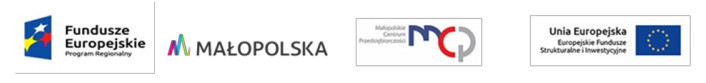 REGULAMIN 
KLUBU INTEGRACJI SPOŁECZNEJ 
W ANDRYCHOWIE, 
UL. KRAKOWSKA 72 POSTANOWIENIA OGÓLNE§ 1 Regulamin Wewnętrzny Klubu Integracji Społecznej w Andrychowie, zwany dalej „Regulaminem”, określa organizację i zasady funkcjonowania Klubu. Klub Integracji Społecznej wykonuje zadania w oparciu o: Ustawę z dnia 12 marca 2004r. o pomocy społecznej (Dz.U. z 2015r. poz. 163 z późn. zm) Ustawę z dnia 20 kwietnia 2004r o promocji zatrudnienia i instytucjach rynku pracy (Dz. U. z 2016r., poz. 645 z późn. zm.) Ustawę z dnia 13 lipca 2003r. o zatrudnieniu socjalnym (Dz. U. z 2011r., nr 43, poz. 225 z późn. zm.) § 2 Ilekroć w Regulaminie jest mowa o: Dyrektorze – należy przez to rozumieć Dyrektora Ośrodka Pomocy Społecznej w Andrychowie; Klubie – należy przez to rozumieć Klub Integracji Społecznej w Andrychowie; Liderze – należy przez to rozumieć pracownika Ośrodka koordynującego pracę Klubu Integracji Społecznej w Andrychowie; Ośrodku – należy przez to rozumieć Ośrodek Pomocy Społecznej w Andrychowie ; Programie – należy przez to rozumieć Program Klubu Integracji Społecznej wAndrychowie ; Projekcie – należy przez to rozumieć Projekt realizowany przez Ośrodek Pomocy Społecznej pn. „Wykorzystaj swoją szansę” dofinansowany w ramach Regionalnego Programu Operacyjnego Województwa Małopolskiego na lata 2014-2020 z Europejskiego Funduszu Społecznego; Uczestniku – należy przez to rozumieć osoby bezrobotne i poszukujące pracy, korzystające z usług Klubu Integracji Społecznej w Andrychowie; § 3 Klub jest elementem wewnętrznej struktury Ośrodka Pomocy Społecznej w Andrychowie . Nadzór nad Klubem sprawuje Dyrektor. Osobami odpowiedzialnymi za działanie Klubu jest Lider, wyznaczony przez Dyrektora. Terenem działania Klubu jest Gmina Andrychów . Klub mieści się w Andrychowie, przy ul. Krakowskiej 72. CELE DZIAŁANIA I ZADANIA KLUBU § 4 Celem Klubu jest przeciwdziałanie zjawisku bezrobocia wśród mieszkańców Gminy Andrychów, ze szczególnym uwzględnieniem osób zagrożonych wykluczeniem społecznym. Do Klubu należy realizowanie zadań w szczególności: ograniczanie zjawiska wykluczenia społecznego; reintegracja społeczna i zawodowa osób zagrożonych zjawiskiem wykluczenia społecznego; minimalizowanie skutków długotrwałego bezrobocia; prowadzenie poradnictwa zawodowo - psychologicznego; organizowanie działań o charakterze terapeutycznym i edukacyjnym; kształtowanie umiejętności w zakresie kompetencji społecznych; propagowanie edukacji nieformalnej i samokształcenie; kształtowanie poczucia odpowiedzialności i obowiązkowości, poprzez regularny udział w zajęciach; propagowanie alternatywnych form spędzania czasu wolnego, w tym promowanie rodzinnych zajęć w czasie wolnym; kształtowanie postawy samodzielności w poszukiwaniu zatrudnienia oraz poruszaniu się po rynku pracy; przygotowanie i wdrażanie programów zatrudnienia tymczasowego bezrobotnych; opracowanie i realizacja programów pomocowych;rozpoznawanie możliwości zatrudnienia na lokalnym rynku pracy, udzielanie informacji osobom bezrobotnym i poszukującym pracy o możliwościach zatrudnienia, uzyskania lub uzupełnienia kwalifikacji, przekwalifikowania zawodowego; przywracanie i podwyższanie kwalifikacji zawodowych Uczestnikom zajęć; propagowanie działań wolontarystycznych, społecznych oraz idei spółdzielni socjalnych; prowadzenie działalności samopomocowej w zakresie zwiększenia aktywności społecznej i korzystania z dostępnej infrastruktury; udzielanie wsparcia samoorganizującym się grupom osób o podobnych problemach życiowych; współdziałanie z innymi podmiotami w zakresie realizacji wynikających z procesu reintegracji zawodowej i społecznej. ORGANIZACJA KLUBU § 5 Klub funkcjonuje w godzinach od 9.00 do 16.00, jednak w zależności od realizowanych zadań przewiduje się dostosowanie funkcjonowania w innych godzinach, odpowiadających potrzebom Uczestników. § 6 Do zadań Lidera Klubu należy w szczególności: prowadzenie dokumentacji związanej z prawidłowym funkcjonowaniem Klubu; koordynowanie bieżącej działalności Klubu; bieżąca koordynacja pracy specjalistów; organizowanie przyjęcia uczestników do Klubu i bezpośredni nadzór nad rekrutacją; nadzór nad przygotowaniem i realizacją programu warsztatów dla osób bezrobotnych; współdziałanie z innymi podmiotami w zakresie realizacji zadań wynikających z procesu reintegracji zawodowej i społecznej Uczestników; ponoszenie odpowiedzialności za powierzone mienie;opracowywanie i realizacja programów pomocowych; reprezentowanie Klubu na zewnątrz; przedkładanie Dyrektorowi z działalności i efektów reintegracji społecznej i zawodowej sprawozdania. § 7 W celu zapewnienia właściwej realizacji zadań zatrudnia się w Klubie specjalistów. Do zadań poszczególnych specjalistów należy: diagnozowanie sytuacji społecznej i zawodowej oraz potrzeb Uczestników; realizowanie zaplanowanych zajęć; prowadzenie dokumentacji pracy z Uczestnikami; współdziałanie z innymi podmiotami w zakresie realizacji zadań wynikających z procesu reintegracji zawodowej i społecznej Uczestników; realizacja programów pomocowych; prowadzenie indywidualnych konsultacji. § 8 Działalność Klubu może być uzupełniana przez wolontariuszy wykonujących świadczenia odpowiadające świadczeniu pracy. Do zadań wolontariuszy należy w szczególności wspomaganie w realizowaniu zadań. Wolontariuszem w KIS może być osoba: pełnoletnia, która oświadczy, że jest niekaralna, ubezpieczona od odpowiedzialności cywilnej za szkody powstałe w czasie pracy Wolontariusz wykonuje świadczenia w KIS pod nadzorem osoby wyznaczonej przez Dyrektora. Z wolontariuszem Dyrektor Ośrodka zawiera porozumienie, które określa: zakres, sposób i czas wykonywania przez wolontariusza świadczeń zobowiązanie wolontariusza do zachowania tajemnicy w sprawach dotyczących uczestników KIS, postanowienie o możliwości jego rozwiązania § 9 UCZESTNICTWO W KLUBIE Udział w zajęciach prowadzonych przez Klub jest dobrowolny i bezpłatny. Uczestnictwo w zajęciach organizowanych przez Klub odbywa się na podstawie ankiet, z inicjatywy osoby zainteresowanej, wniosku Lidera, czy też wniosku pracownika socjalnego; Przed przystąpieniem do wsparcia pracownik socjalny spisuje z uczestnikiem kontrakt socjalny, który określa zobowiązania i uprawnienia obu stron. § 10Ścieżka uczestnictwa w Klubie złożona jest z III etapów oddziaływań: I etap - diagnoza i poradnictwo indywidualne, psychologiczne i zawodowe, II etap - warsztaty, treningi, szkolenia, edukacja, profilaktyka grupowa - dostosowane do uczestnika na podstawie diagnozy specjalistów i wywiadu pracownika socjalnego III etap - kursy zawodowe, weryfikacja uczestników ze względu na predyspozycje zawodowe, stan zdrowia (badania lekarskie i specjalistyczne), systematyczności i odpowiedzialności. Czas uczestnictwa w Klubie od 6-10 miesięcy. § 11 Działania Klubu skierowane są do osób znajdujących się w szczególnej sytuacji na rynku pracy w myśl art. 49 Ustawy o promocji zatrudnienia i instytucjach rynku pracy z dnia 20 kwietnia 2004r., bezrobotnych do 25 roku życia, bezrobotnych długotrwale, bezrobotnych powyżej 50 roku życia, bezrobotnych bez kwalifikacji zawodowych, bezrobotnych samotnie wychowujących co najmniej 1 dziecko do 7 roku życia, bezrobotnych niepełnosprawnych w myśl art. 7 Ustawy o pomocy społecznej z dnia 12 marca 2004r.: doświadczających przemocy w rodzinie, uzależnionych od alkoholu i narkotyków, mających trudności w przystosowaniu do życia po zwolnieniu z zakładu karnego, mających trudności w sprawach opiekuńczo – wychowawczych i prowadzenia; gospodarstwa domowego zwłaszcza w rodzinach niepełnych i wielodzietnych. Katalog grup kwalifikujących się do uczestnictwa w Klubie może zostać rozszerzony o inne osoby, w zależności od potrzeb wynikających z rozeznania środowiska lokalnego. OBOWIĄZKI UCZESTNIKÓW § 12 Uczestnik Klubu jest zobowiązany do aktywnego uczestnictwa w zajęciach reintegracji zawodowej i społecznej. Każdy uczestnik zobowiązany jest do: współpracy i współdziałania przy realizacji zadań Programu; dbałości o wspólne dobro, ład i porządek; przestrzegania zasad kultury i współżycia społecznego; poufności i ochrony danych osobowych Uczestników. REZYGNACJA Z UCZESTNICTWA W KLUBIE § 13 Rezygnacja z udziału w Klubie lub projekcie możliwa jest tylko w uzasadnionych przypadkach i następuje poprzez złożenie pisemnej rezygnacji przez uczestnika. Uzasadnione przypadki, o których mowa w pkt. 1 niniejszego paragrafu mogą wynikać z długotrwałych przyczyn natury zdrowotnej lub działania siły wyższej i z zasady nie mogą być znane przez uczestnika w momencie rozpoczęcia udziału w Klubie lub projekcie. Organizator zastrzega sobie prawo do skreślenia uczestnika z listy uczestników Klubu/projektu w przypadku naruszenia przez niego niniejszego Regulaminu oraz zasad współżycia społecznego w szczególności w przypadku naruszenia nietykalności cielesnej innego słuchacza, specjalisty lub pracownika wykonującego działania w Klubie, udowodnionego aktu kradzieży lub szczególnego wandalizmu. W przypadku rezygnacji lub skreślenia uczestnika z listy osób zakwalifikowanych do projektu, jego miejsce zajmie pierwsza osoba z listy rezerwowej. Brak współdziałania osoby lub rodziny z pracownikiem socjalnym w rozwiązywaniu trudnej sytuacji życiowej m.in. odmowa podpisania kontraktu socjalnego stanowi podstawę odmowy przyznania świadczeń pieniężnych z pomocy społecznej na okres: 6 miesięcy w przypadku pierwszej odmowy, 8 miesięcy w przypadku gdy osoba odmówi udziału po raz kolejny. POSTANOWIENIA KOŃCOWE §14 Uczestników zobowiązuje się do przestrzegania przepisów BHP, PPOŻ i niniejszego Regulaminu. Pracownicy Klubu potwierdzają swoim podpisem przyjęcie do wiadomości i stosowania postanowień niniejszego Regulaminu, natomiast Uczestnicy warsztatów, po zapoznaniu się, podpisują oświadczenie o znajomości Regulaminu. §15 Zmiana Regulaminu może nastąpić w drodze zarządzenia Dyrektora